2016身心靈整合體驗營主    題: 舞動心靈活力:曼陀羅與身心靈整合體驗營活動日期: 2016年04月23日(星期六)  08：30-17：30活動地點: 天主教輔仁大學利瑪竇大樓一樓(LM101)參加對象: 凡對身心靈整合有興趣者、大中小學教職員工、社工、社福機構工作人員等。主辦單位: 輔仁大學承辦單位: 輔仁大學進修部使命特色發展室          輔仁大學進修部導師團體報名方式：網路報名，請於報名後三天內劃撥，或直接繳交至輔大進修部使命室ES114須繳費才完成報名作業。報名網址：https://goo.gl/Zl8kNB報名費用：每人$500元整。注意事項：報名費請劃撥至「輔仁大學學校財團法人輔仁大學」，帳號：16020831           請註明報名           1、2016身心靈整合體驗營。           2、需要收據者請標明抬頭及統編。           3、或將報名費直接繳交至進修部使命特色發展室  (ES114)。           4、輔大同仁凡全程參加者均可獲研習7小時證明，中小學教師可獲進修研習時數7小時。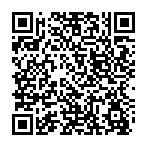         5、凡報名繳費後，當天未出席者不予退費。活動相關訊息網址：http://soce.mission.fju.edu.tw/報名日期：即日起至04月20日（三）止。聯絡人：李淑芬  (上班時間：15：00-22：00)                             聯繫電話：(02)2905-2851E-Mail:053356@mail.fju.edu.tw時間主題內容帶領人08：00-08：30相見歡報到身心靈小組08：30-09：00舞動心靈活力靜心體驗身心靈小組09：00-10：00藝術治療與靈性藝術治療簡介金傳珩老師10：00-10：20放鬆休息身心靈小組10：20-12：20畫出生命的連結-回歸自然的律動藝術治療身心靈創作金傳珩老師12：20-13：20放下午餐身心靈小組13：20-14：20曼陀羅與身心靈整合進入曼陀羅的神秘世界李悅寧老師14：20-14：40放空休息身心靈小組14：40-16：40彩繪曼陀羅-喚醒生命力彩繪曼陀羅、詮譯李悅寧老師16：40-17：00Q & A分享與回饋李悅寧老師17：10-17：30畫中有話畫與我—身心靈的合一身心靈小組17：30賦歸